Supplemental informationSupplemental figure 1. LC/MS traces of peptoidsLC / MS trace of MXB1. tR = 3.91 min. Gradient: 5–95% acetonitrile + 0.1% TFA over 6.80 min. 
MS (ESI+, [M]+, C104H139N17O12): 1820.70.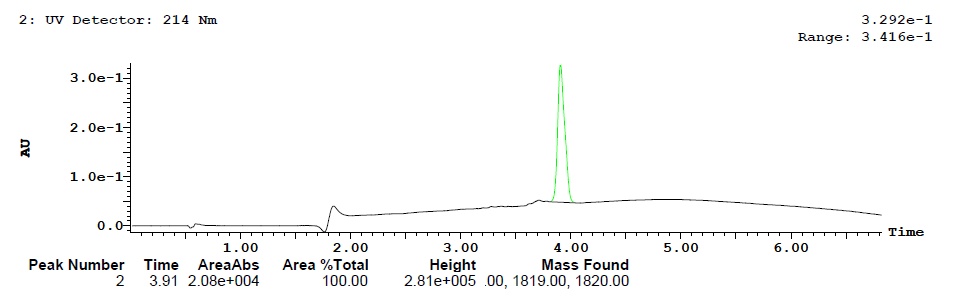 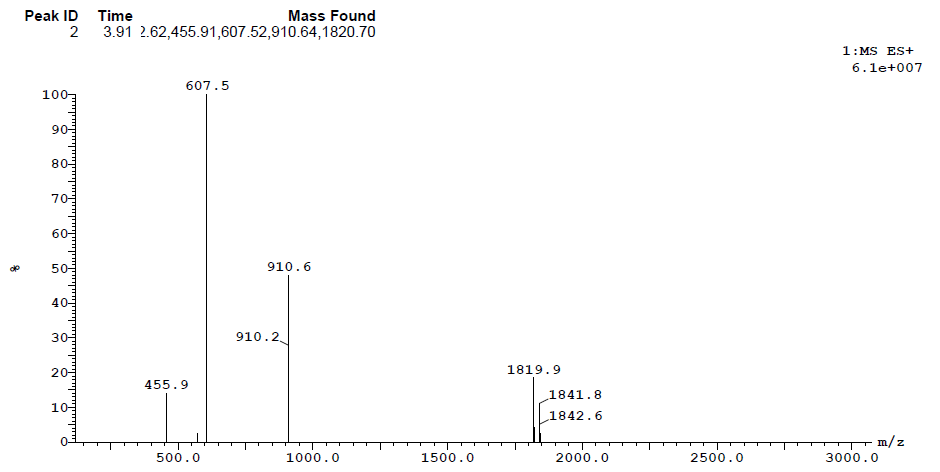 LC / MS trace of MXB2. tR = 3.84 min. Gradient: 5–95% acetonitrile + 0.1% TFA over 6.80 min. 
MS (ESI+, [M]+, C52H69Br2N9O6): 1074.41.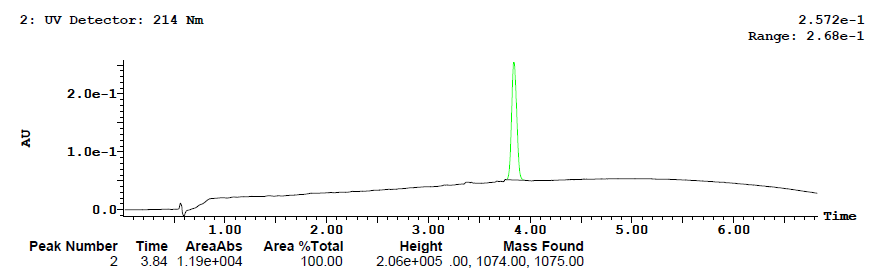 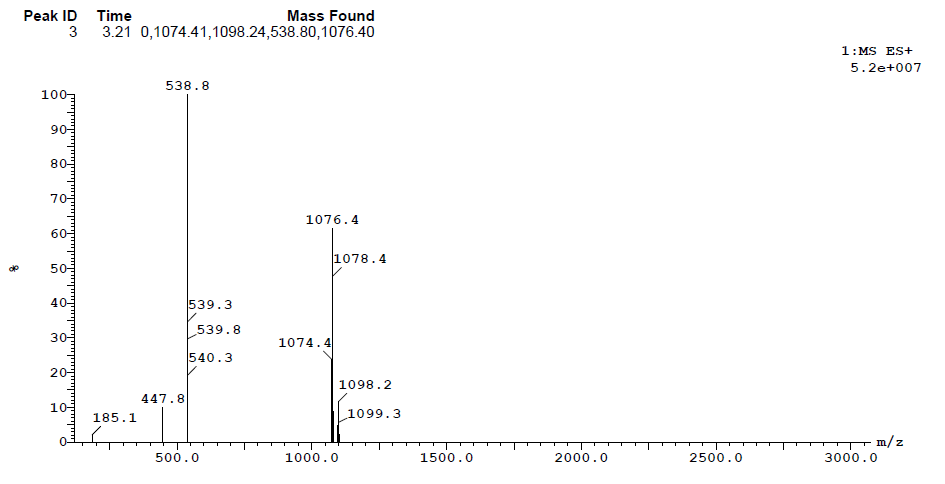 LC / MS trace of MXB3. tR = 3.59 min. Gradient: 5–95% acetonitrile + 0.1% TFA over 6.80 min. 
MS (ESI+, [M]+, C52H70BrN9O6): 996.50.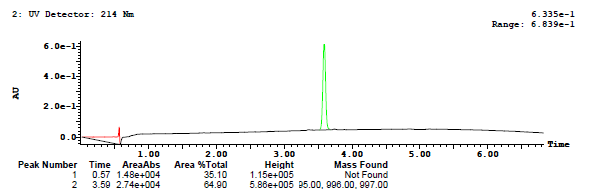 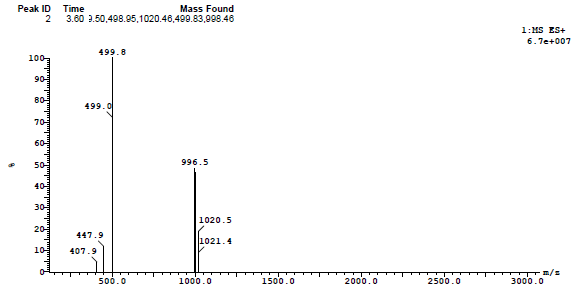 LC / MS trace of MXB4. tR = 4.02 min. Gradient: 5–95% acetonitrile + 0.1% TFA over 6.80 min. 
MS (ESI+, [M]+, C52H67Br4N9O6): 1233.09.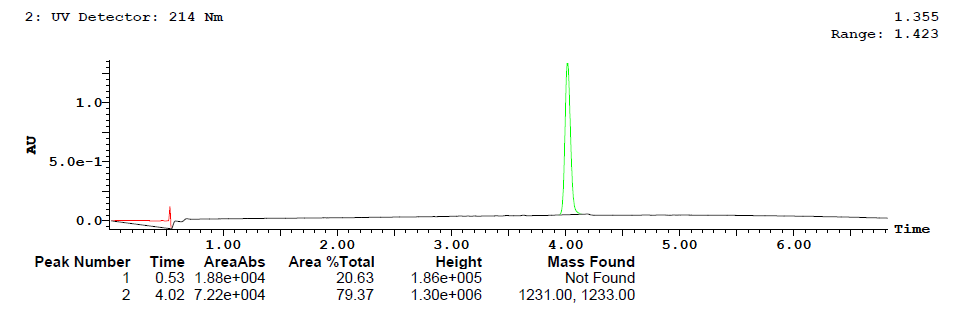 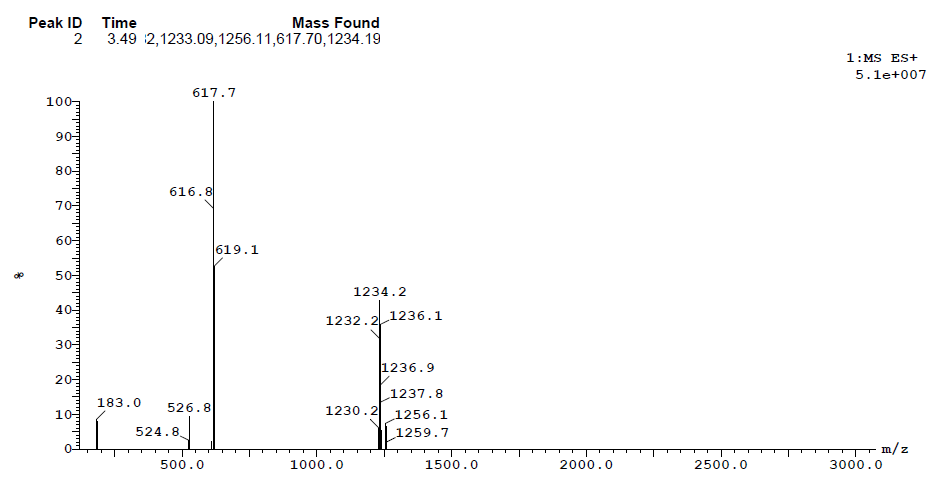 LC / MS trace of MXB5. tR = 3.36 min. Gradient: 5–95% acetonitrile + 0.1% TFA over 6.80 min. 
MS (ESI+, [M]+, C47H78N8O5): 835.65.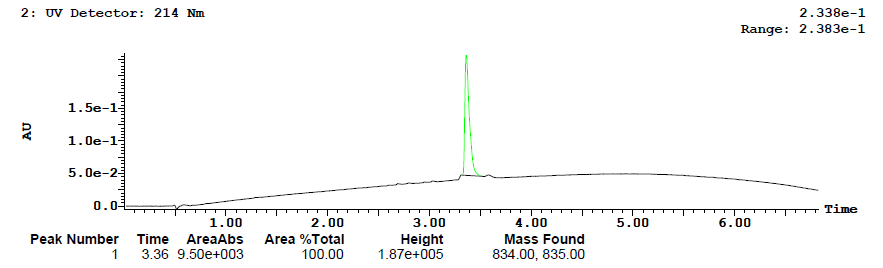 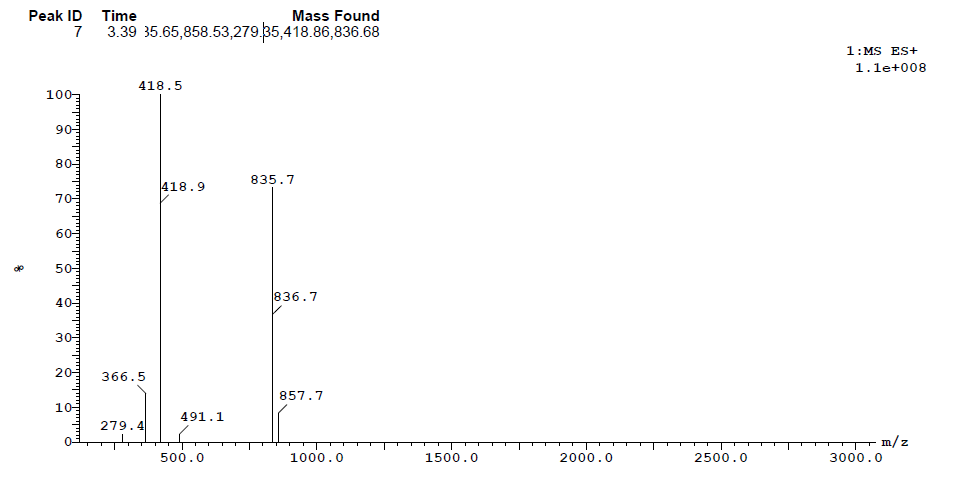 LC / MS trace of MXB6. tR = 3.39 min. Gradient: 5–95% acetonitrile + 0.1% TFA over 6.80 min. 
MS (ESI+, [M]+, C94H128N16O11): 1658.67.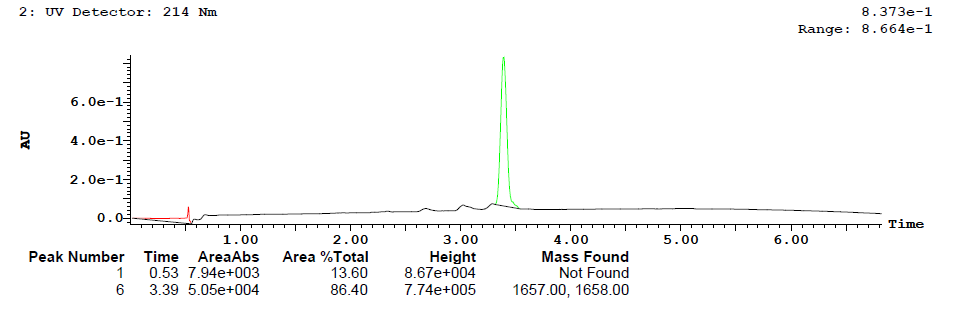 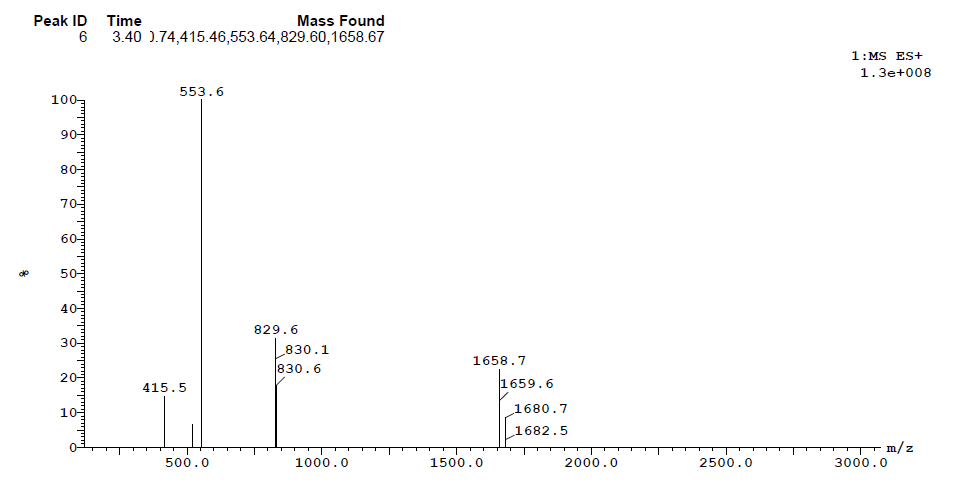 LC / MS trace of MXB7. tR = 3.08 min. Gradient: 5–95% acetonitrile + 0.1% TFA over 6.80 min. 
MS (ESI+, [M]+, C52H71N9O6): 918.61.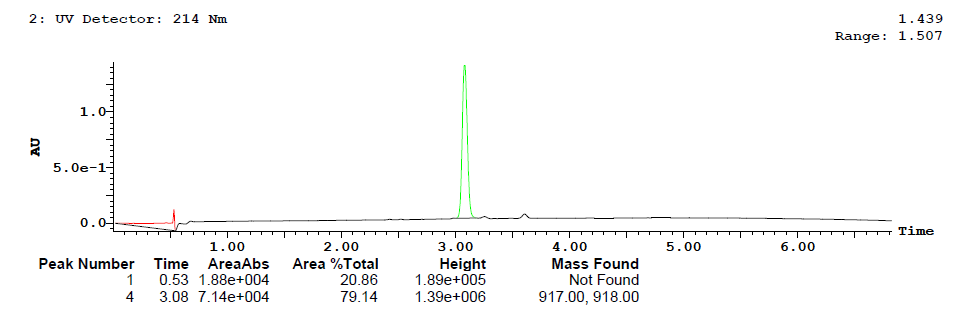 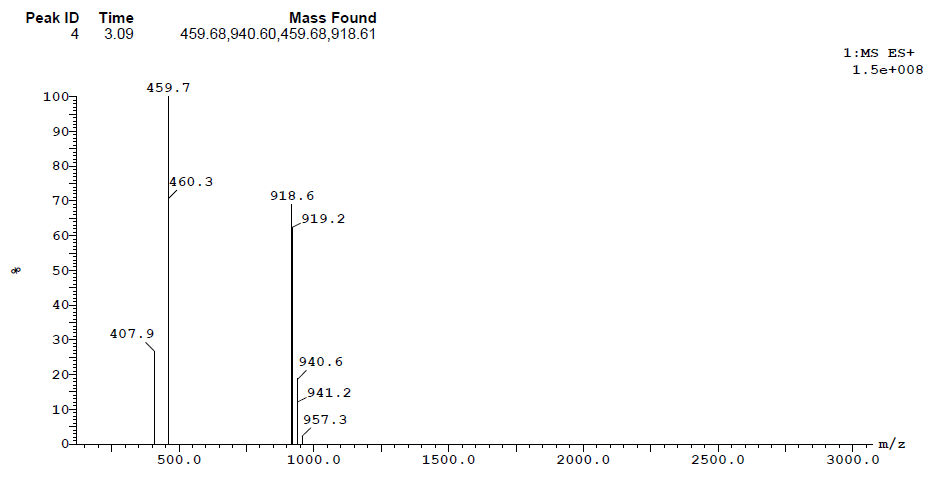 LC / MS trace of MXB8. tR = 3.72 min. Gradient: 5–95% acetonitrile + 0.1% TFA over 6.80 min. 
MS (ESI+, [M]+, C64H94N10O7): 1115.74.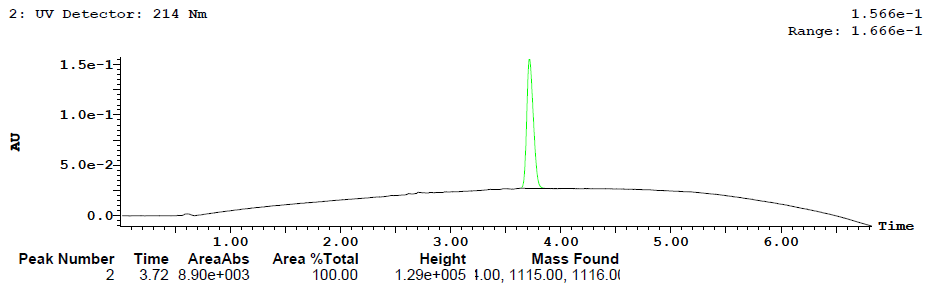 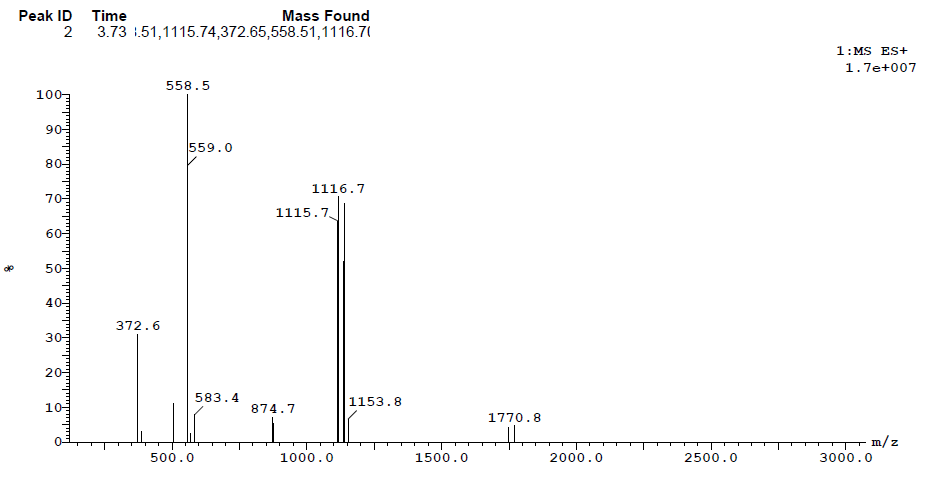 LC / MS trace of MXB9. tR = 3.94 min. Gradient: 5–95% acetonitrile + 0.1% TFA over 6.80 min. 
MS (ESI+, [M]+, C64H92Br2N10O7): 1271.50.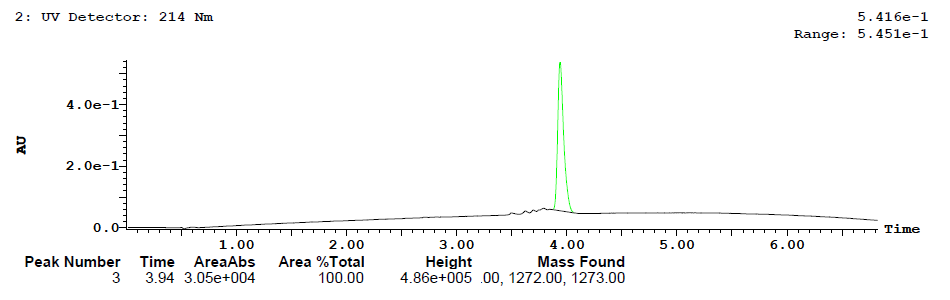 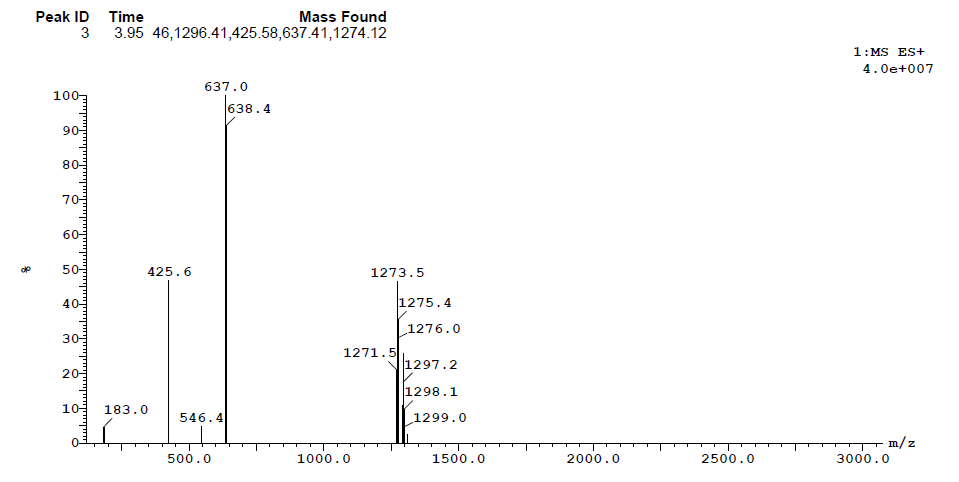 LC / MS trace of MXB10. tR = 4.22 min. Gradient: 5–95% acetonitrile + 0.1% TFA over 6.80 min. 
MS (ESI+, [M]+, C67H98Br2N10O7): 1315.53.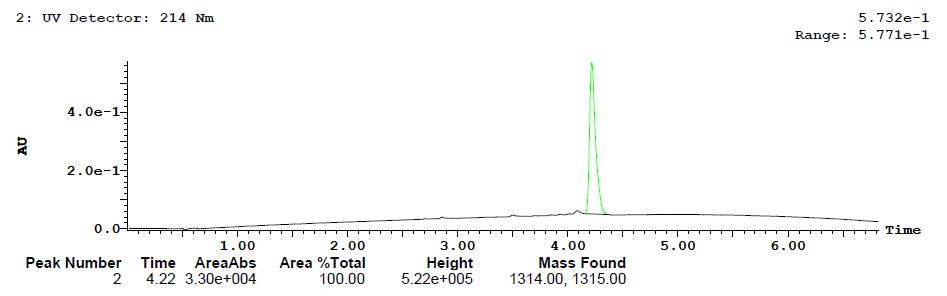 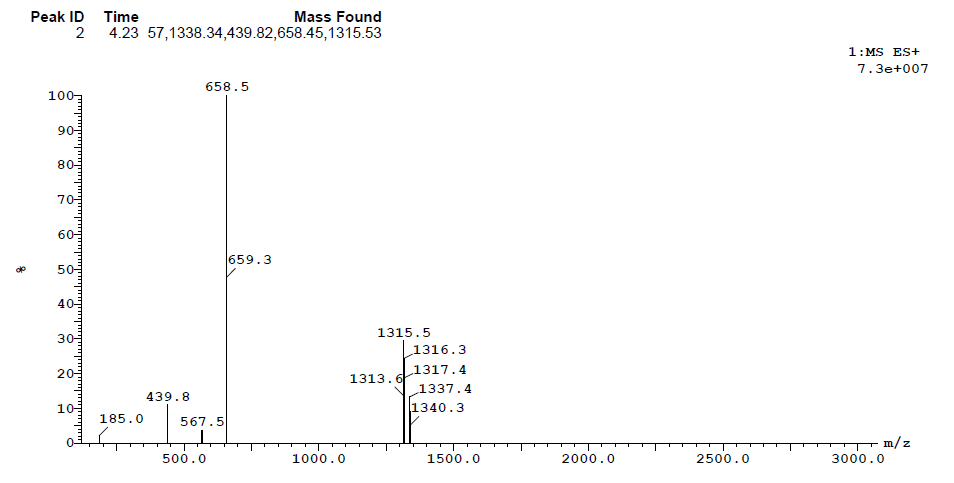 